Hoy vamos a: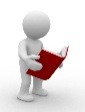 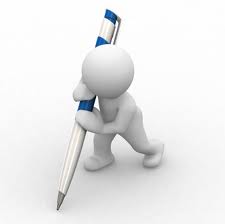 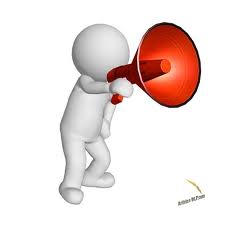 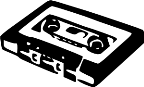 Task 1.Quick retrieval from previous learningSpeak aloud, can you……name 3 festivals in Spanish… say aloud OR TYPE the translations for :  “Last year I went to see a festival ” “Yesterday I went to see the Día de los muertos festival” “I didn’t like it” “I loved it”…say aloud OR TYPE in Spanish “we went” “we liked it” Merits: Record yourself answering any of questions above Share it on Teams for me to listen toTask 2. Textbook Do activities 1 and 2. Read the information in the boxes. Send me a picture of your work on TeamsTask 3  Do activities 3 and 4. Send me a picture of your work on TeamsTask 4 Do exercise 2G on page 71 in your exercise book. Send me a picture of your workTask 5 Log in to Kerboodle, digital book and listen to activity 3 on page 71. Send me a picture of your work